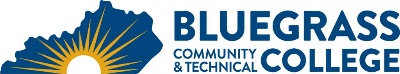 
Program Coordinator: Ty Sturdivant	E-mail: ty.sturdivant@kctcs.edu		Phone: 859-246-6634Program Website: https://bluegrass.kctcs.edu/education-training/program-finder/business-administration.aspx Student Name:		Student ID: Students must meet college readiness benchmarks as identified by the Council on Postsecondary Education or remedy the identified skill deficiencies. Graduation Requirements:Advisor Name	__________________________________	Advisor Contact	________________________________First SemesterCreditsHoursTermGradePrerequisitesNotesBAS 160 Introduction to Business3Same as MGT 160EQS 110 Basic Equine Physiology3CIT 105 Introduction to Computers OR OST 105 Introduction to Information Systems3COM 181 Basic Public Speaking OR COM 252 Introduction to Interpersonal Communication3ENG 101 Writing I3Heritage or Humanities course3Total Semester Credit Hours18Second SemesterCr. Hrs.TermGradePrerequisitesNotesBAS 267 Introduction to Business Law3EQM 120 Introduction to Commercial Breeding Practices3EQS 103 Racehorse Care1EQS 104 Racehorse Care Lab OR EQS 299 Equine Internship3Coreq: EQS 103MGT 283 Principles of Management 3Same as BAS 283ENG 102 Writing II3BAS 160Total Semester Credit Hours16Third SemesterCr. Hrs.TermGradePrerequisitesNotesACC 201 Financial Accounting 3Quantitative Reasoning College ReadinessEQS 118 Equine Bloodstock3MKT 282 Principles of Marketing 3BAS 160Same as BAS 282Quantitative Reasoning course3See Additional InformationNatural Sciences course 3Total Semester Credit Hours15Fourth SemesterCr. Hrs.TermGradePrerequisitesNotesACC 202 Managerial Accounting  3ACC 201BAS 260  Professional Development and Protocol2BAS 270 Business Employability Seminar1CIT 105 and sophomore standingEQS 130 Introduction to the Racing Industry3EQS 240 Equine Legal and Business Principles3Economics course3See Additional InformationTotal Semester Credit Hours15Total Degree Credit Hours6425% or more of Total Degree Credit Hours must be earned at BCTCCumulative GPA must be 2.0 or higherAdditional InformationQuantitative Reasoning course can be satisfied by MAT 105 Business Mathematics OR MAT 110 Applied Mathematics OR MAT 150 College Algebra or a Higher Level Quantitative Reasoning course.Economics course can be satisfied by ECO 201 Principles of Microeconomics OR ECO 202 Principles of Macroeconomics OR ECO 101 Contemporary Economic Issues.	